Kérelem átvételének időpontja:	 		Iktszám: ………………Átvételi elismervény száma:		Kérelem átvevőjének aláírása:					Kérelemintézményigyermekétkeztetés, mint természetben nyújtott ellátás biztosítása irántI. KÉRELMEZŐ TÖRVÉNYES KÉPVISELŐ ADATAI Neve: 	Születési neve: 		Anyja neve: 	Születési helye, ideje (év, hó, nap): 	Lakóhelye: 	Tartózkodási helye: 	Telefonszám:	e-mail cím:	 II. AZ ELLÁTÁST IGÉNYBEVEVŐ GYERMEK ADATAI: Neve: 	Születési neve: 		Anyja neve: 	Születési helye, ideje (év, hó, nap): 	Lakóhelye: 	Tartózkodási helye: 	

III. AZ ELLÁTÁS IGÉNYBEVÉTELÉNEK KEZDŐ IDŐPONTJA: IV. IGÉNYELT ÉTKEZÉS (kérem, aláhúzással jelölje):            TÍZÓRAI 			EBÉD 					UZSONNA V. ÉTKEZÉS TÍPUSA (kérem, aláhúzással jelölje): NORMÁL 					DIÉTÁS VI. AZ ELLÁTÁS IGÉNYBEVÉTELÉNEK HELYE, KÖZNEVELÉSI INTÉZMÉNY, MEGNEVEZÉSE, ISKOLAI ÉTKERZTETÉS ESETÉN AZ OSZTÁLY MEGJELÖLÉSE: Felelősségem tudatában kijelentem, hogy a kérelemben közölt adatok a valóságnak megfelelnek, az azokban történt változást 15 napon belül az ellátást biztosító intézmény vezetője felé bejelentem. Hozzájárulok a kérelemben szereplő adatok kezeléséhez.A kérelem mellékletét képező tájékoztató tartalmát tudomásul vettem. Érd, 	 									………………………………………….         kérelmezőAlulírott - a fentnevezett tanuló nevében – normatív kedvezmény iránti igényt nyújtok be, mert a hivatkozott jogszabályban meghatározott feltételek közül az alábbi teljesül: (kérjük „X”-el jelölni!) 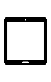 Rendszeres gyermekvédelmi támogatásban részesülő után járó kedvezmény ........... év ............... hó ......... napjától 	.......... év ................. hó ....... napjáig rendszeres gyermekvédelmi kedvezményben részesülök. (legyen szíves csatolni a támogatási megállapító határozat fénymásolatát!) Három- vagy többgyermekes családban élő gyermek után járó kedvezmény 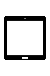 Nyilatkozom, hogy velem közös háztartásomban élő gyermekek száma ....... Ebből	 18 éven aluli: 					        ………. fő             25 évnél fiatalabb felsőoktatásban tanuló:	         ……. fő súlyosan fogyatékos, ill. tartós beteg:		       ………. fő (16 évesnél idősebb gyermek esetén kérjük csatolni az iskolalátogatási igazolást!)Tartósan beteg vagy fogyatékos gyermek után járó kedvezmény 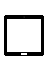 Nyilatkozom, hogy fent nevezett, ellátásban részesülő gyermekem tartósan beteg, fogyatékos. (Szíveskedjen csatolni a tartós betegség, vagy fogyatékosság tényét igazoló okirat másolatát!) A fenti jogcímek közül csak az egyik alapján igényelhető normatív kedvezmény! Büntetőjogi felelősségem tudatában kijelentem, hogy a közölt adatok a valóságnak megfelelnek, azok változásáról a változást követő 15 napon belül értesítem az intézményt. Dátum: ……………………………………………..……………………………………………………………….